Arc Walk-a-thonDonation/Sponsor FormDonor/Sponsor Information (please print or type)Donation/Sponsor Information______________I (we) pledge a total of $20 for an individual      _____________________ $60 for a (4) person TeamPlease list members of your team   1. ___________________________________________________                                                                    2. ___________________________________________________                                                                   3. ___________________________________________________                                                                   4. ___________________________________________________Pay pal account follow link:  https://paypal.me/arcfranklinfultonAcknowledgement Information:Please inform ______________________________________________, email address: ___________________________________ of my sponsorship pledge to support the walk. 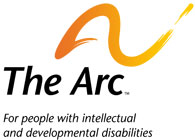 NameBilling addressCity, ST Zip CodePhone 1 | Phone 2EmailSignature(s)DatePlease make checks, or other gifts payable to:2314 Philadelphia Avenue Chambersburg, PA  17202Contact:  Lorrie Miller  717-264-4390 Ext. 101 